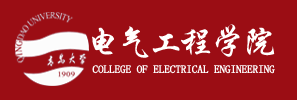 青岛大学电气工程学科2019年研究生招生预调剂信息一、电气工程学科简介青岛大学是山东省重点大学，是山东首批应用基础型特色名校。青岛大学电气工程学科于2000年获批电力系统及其自动化二级学科硕士点，分别于2010年、2011年获批电气工程一级学科硕士点和电气工程专业学位点，学科带头人是全国杰出专业技术人才、国家万人计划百千万工程领军人才、台达环境与教育基金会中达学者陈道炼教授。青岛大学电气工程一级学科硕士点设置电机与电器、电力系统及其自动化、电力电子与电力传动、电工理论与新技术四个二级学科方向，四个二级学科方向带头人分别是吴新振教授、张智晟教授、陈道炼教授、王冬青教授。电机与电器二级学科主要开展感应电机设计分析与控制、永磁电机设计分析与控制、多相电机容错运行分析与控制、磁悬浮轴承分析与控制、风力发电及其控制技术等方向研究。电力系统及其自动化二级学科主要开展电力系统经济负荷分配、电力系统负荷预测、电力系统调度自动化、电力系统稳定性分析、电力系统调度与运行控制技术、电力系统装置监控、电力系统智能监测和状态维修、高速列车运行监测及控制系统等方向研究。电力电子与电力传动二级学科主要开展电力电子变换技术、电力电子高频磁技术、电力电子系统电磁兼容、无线电能传输、新能源发电技术、电力传动及其控制、航空电源系统等方向研究。电工理论与新技术二级学科主要开展非线性电路与系统、储能元件与系统、工程电磁场与电磁兼容等方向研究。青岛大学电气工程学科目前有专职教师41人，其中教授7人，博导3人，硕导16人。优秀教师包括全国杰出专业技术人才1人，国家万人计划百千万工程领军人才1人，科睿唯安“ 中国高被引科学家”1人，新世纪百千万人才工程国家级人选1人，台达环境与教育基金会中达学者1人，山东省智库高端人才入库专家1人，青岛大学首席教授1人，青岛大学特聘教授5人，全国五一劳动奖章获得者1人，全国优秀科技工作者1人，享受国务院政府特殊津贴专家2人，IEEE高级会员1人，中国电工技术学会电力电子学会副理事长1人，中国电源学会常务理事1人，中国电源学会无线电能传输技术及装置专委会副主任委员1人。目前在院本科生近800人，全日制硕士研究生160余人,在职硕士生50余人。本学科教学与科研成果颇丰。先后主持和完成国家自然科学基金重点项目1项，国家自然科学基金面上项目8项，国防预研子项目2项，省部级项目20余项，横向项目40余项，发表高水平学术论文200多篇，授权国家发明专利60余项，出版学术专著3部,获山东省自然科学二等奖1项、山东省高校自然科学一等奖1项；承担国家级质量工程教研项目5项，国家级“十一五”规划教材2部，国家级“十二五”规划教材1部，获国家级教学成果二等奖2项、全国高校优秀教材二等奖1项、省级教学成果一等奖2项、省级优秀教材一等奖1项、省级实验技术成果二等奖2项和三等奖4项。二、招生调剂意向专业1. 全日制学术学位研究生：电机与电器、电力系统及其自动化、电力电子与电力传动、电工理论与新技术2. 全日制专业学位研究生：电气工程三、调剂申请1、凡申请调剂我院电气工程专业的考生，请将个人简历（包括姓名、毕业学校、本科专业及成绩、英语四六级成绩、联系方式等）与报考学校专业及初试成绩等相关信息发到指定邮箱，登记调剂信息，邮件题目“毕业学校＋专业+姓名”。2、对于通过国家录取分数线的考生，请关注 “全国硕士研究生招生考试网上调剂”系统，在线填报调剂申请，具体要求和安排以青岛大学研究生招生信息网和青岛大学电气工程学院网站通知为准。3、学院相关信息请查询网址：http://ee.qdu.edu.cn/，各方向导师信息请查询网址：http://ee.qdu.edu.cn/yjsjy/ssds.htm。四、学院研究生秘书联系方式1、联系电话：0532-859519812、联系邮件：qhf_hh@163.com3、联系人：范老师附：研究生相关奖助体系备注：新生学业奖学金授予范围为具有博士学位授权资格的普通高校全日制本科生。国家奖学金、校长奖学金授予比例根据学校具体文件规定。各奖助内容以学校、学院文件规定为准。 青岛大学电气工程学院欢迎您！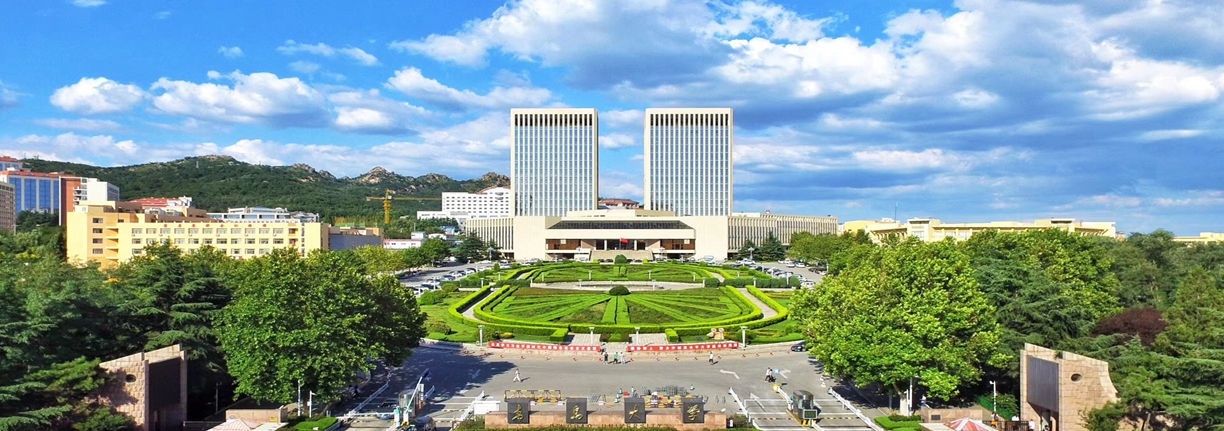 类别奖学金名称授奖情况授奖情况硕士政府、学校奖助部分研究生助学金覆盖面（%）覆盖面（%）100%政府、学校奖助部分研究生助学金授奖额度（万元/人*年）授奖额度（万元/人*年）0.6政府、学校奖助部分国家奖学金授奖额度（万元/人）授奖额度（万元/人）2.0政府、学校奖助部分校长奖学金授奖额度（万元/人）授奖额度（万元/人）1.0政府、学校奖助部分新生学业奖学金覆盖面100%额度0.2万元/人政府、学校奖助部分优秀学业奖学金一等 覆盖面10%额度1.0万元/人政府、学校奖助部分优秀学业奖学金二等 覆盖面20%额度0.8 万元/人政府、学校奖助部分优秀学业奖学金三等 覆盖面40%额度0.6万元/人政府、学校奖助部分企业奖学金覆盖面30-50%额度0.3-0.5万元/人助教、助管岗位覆盖面（%）覆盖面（%）30%学校科研津贴、导师助研津贴覆盖面（%）覆盖面（%）100%